Certificate  OF ACHIEVEMENT2HOURS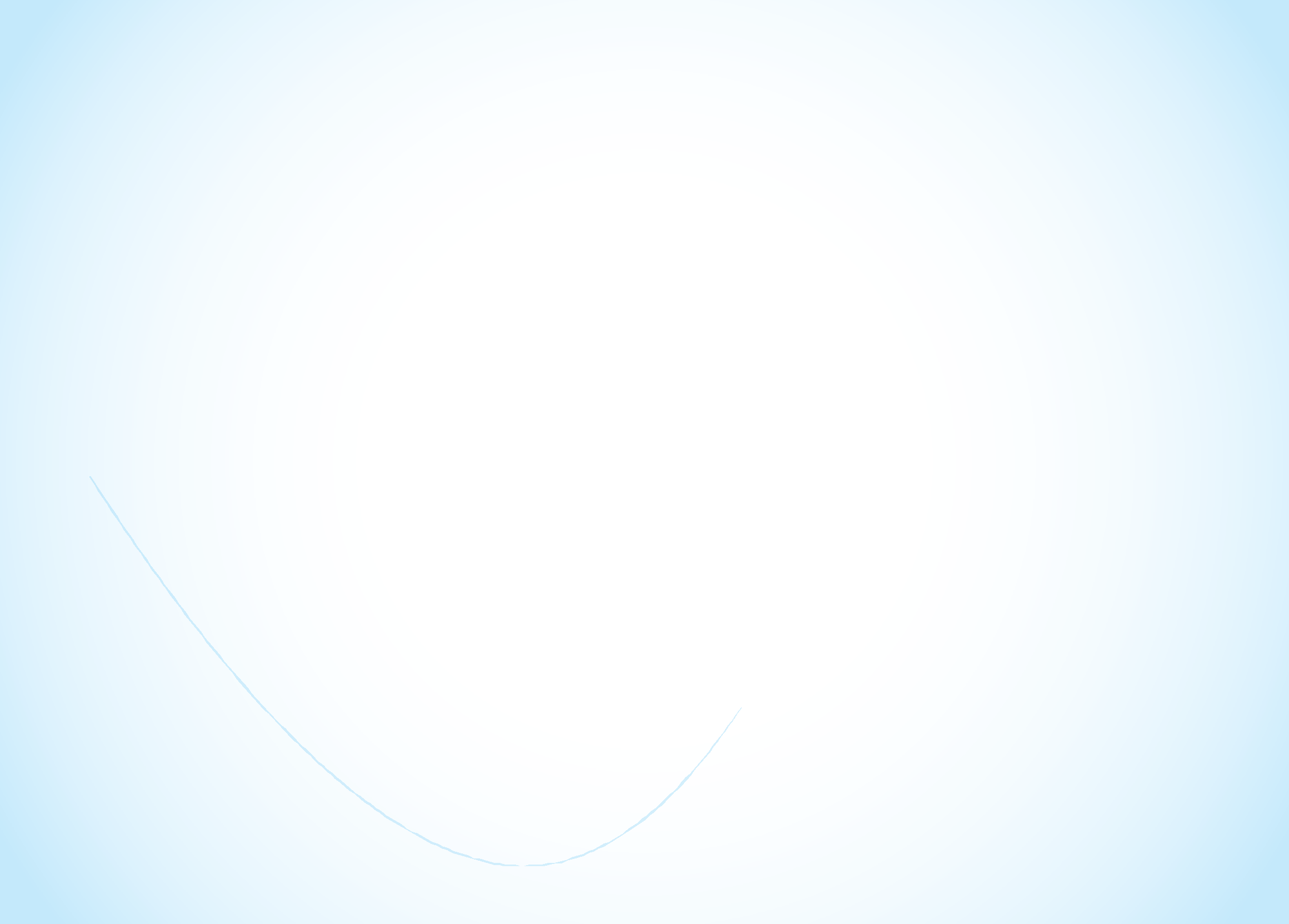 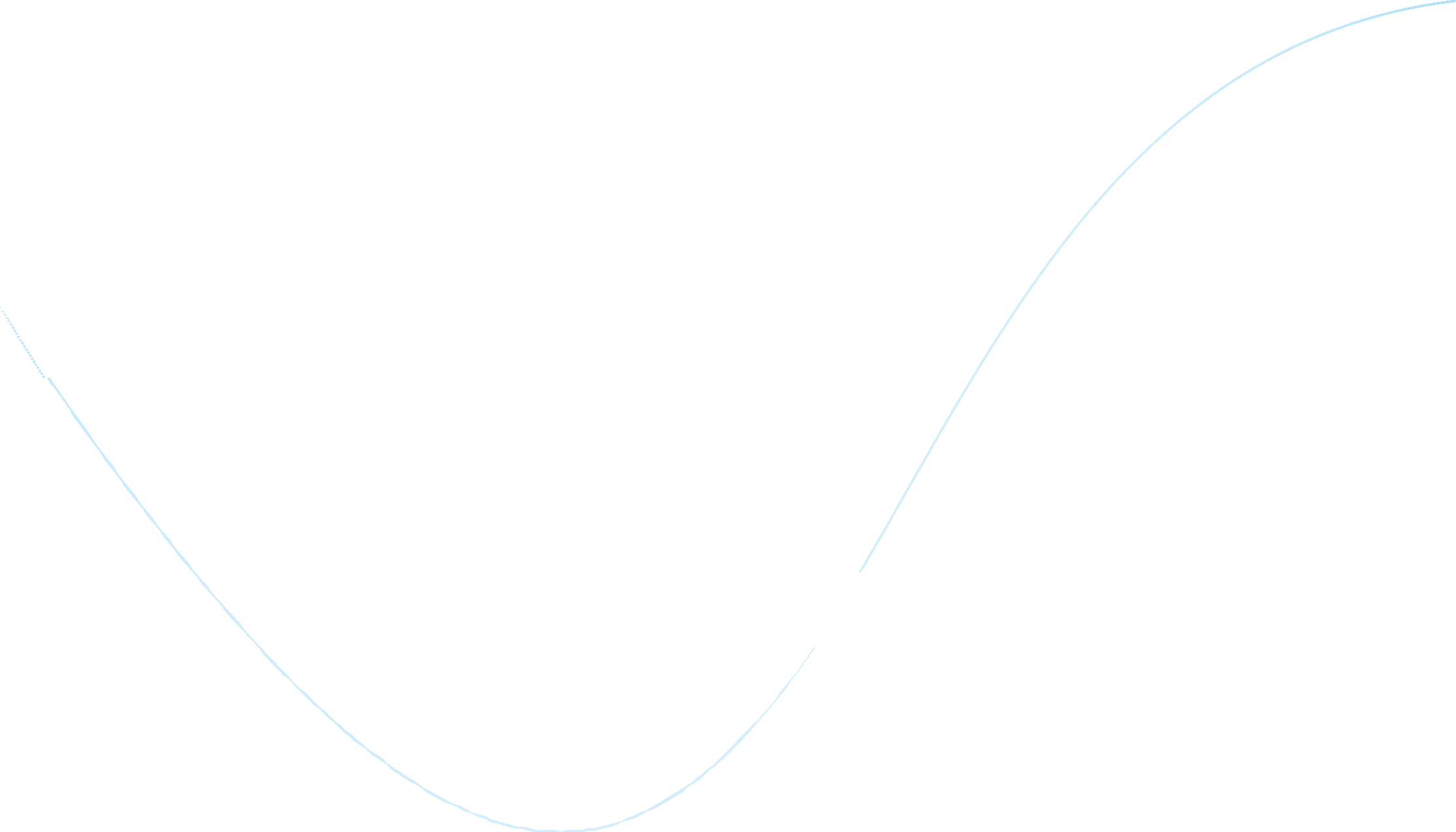 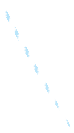 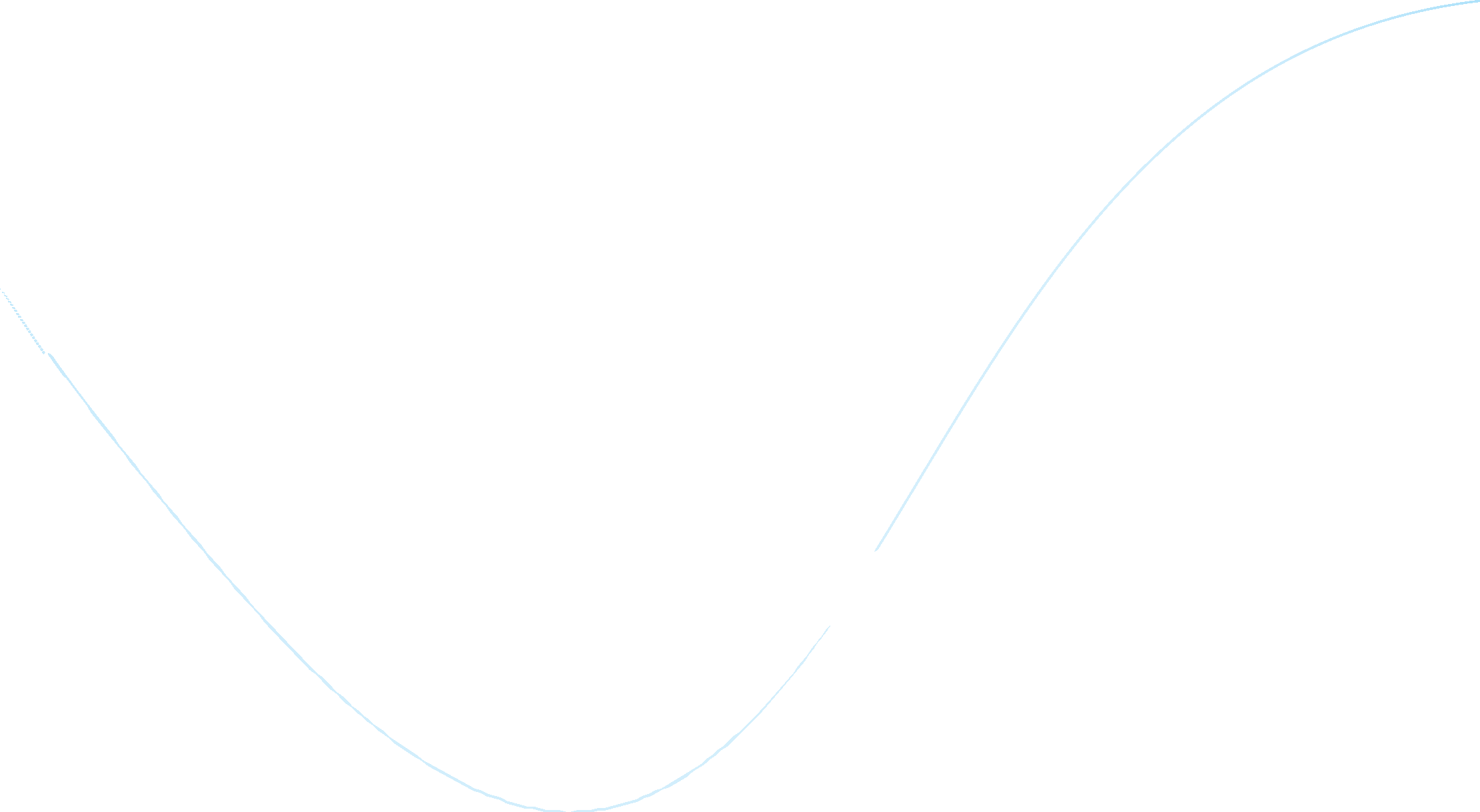 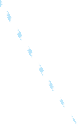 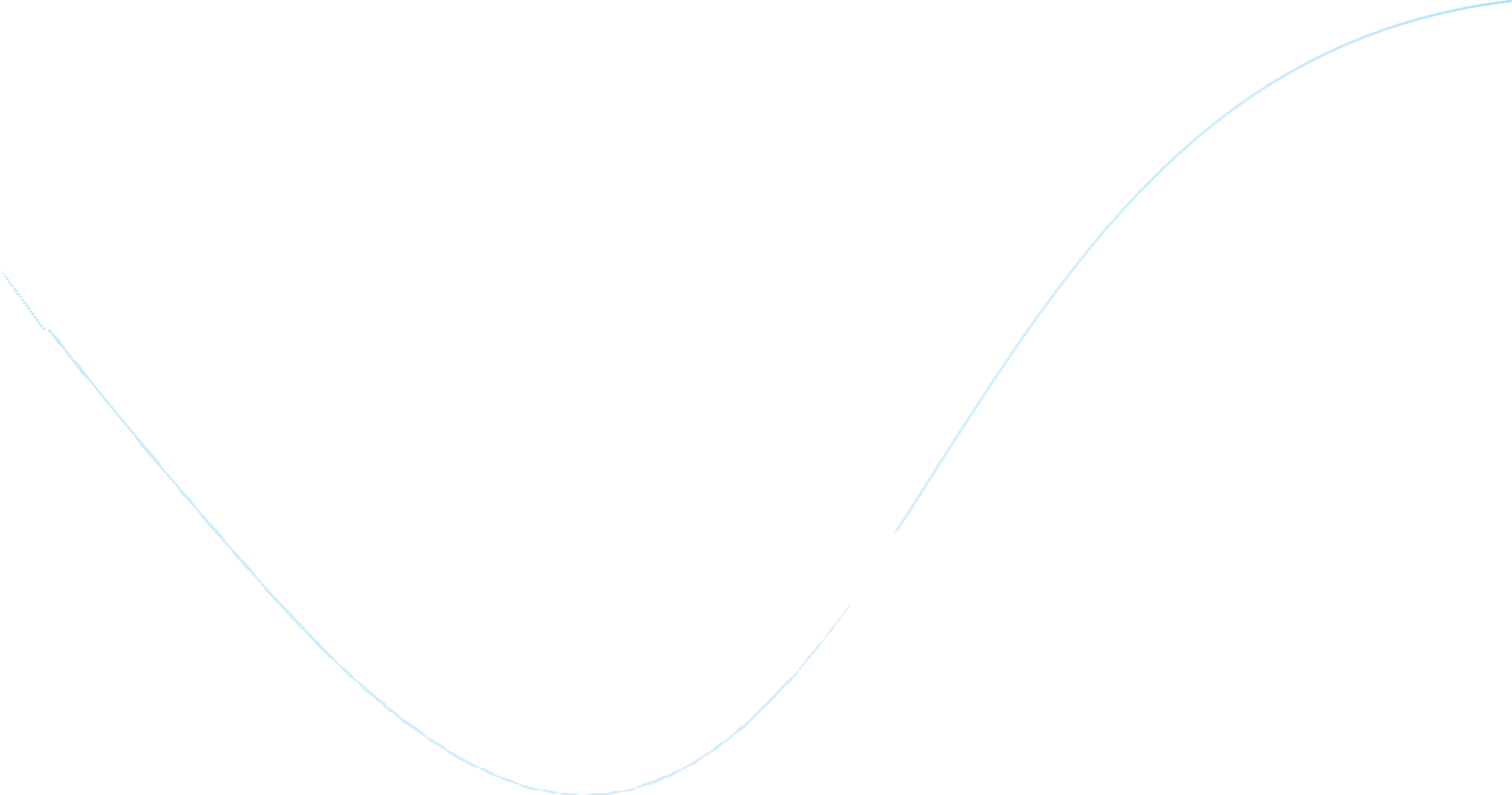 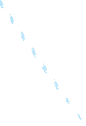 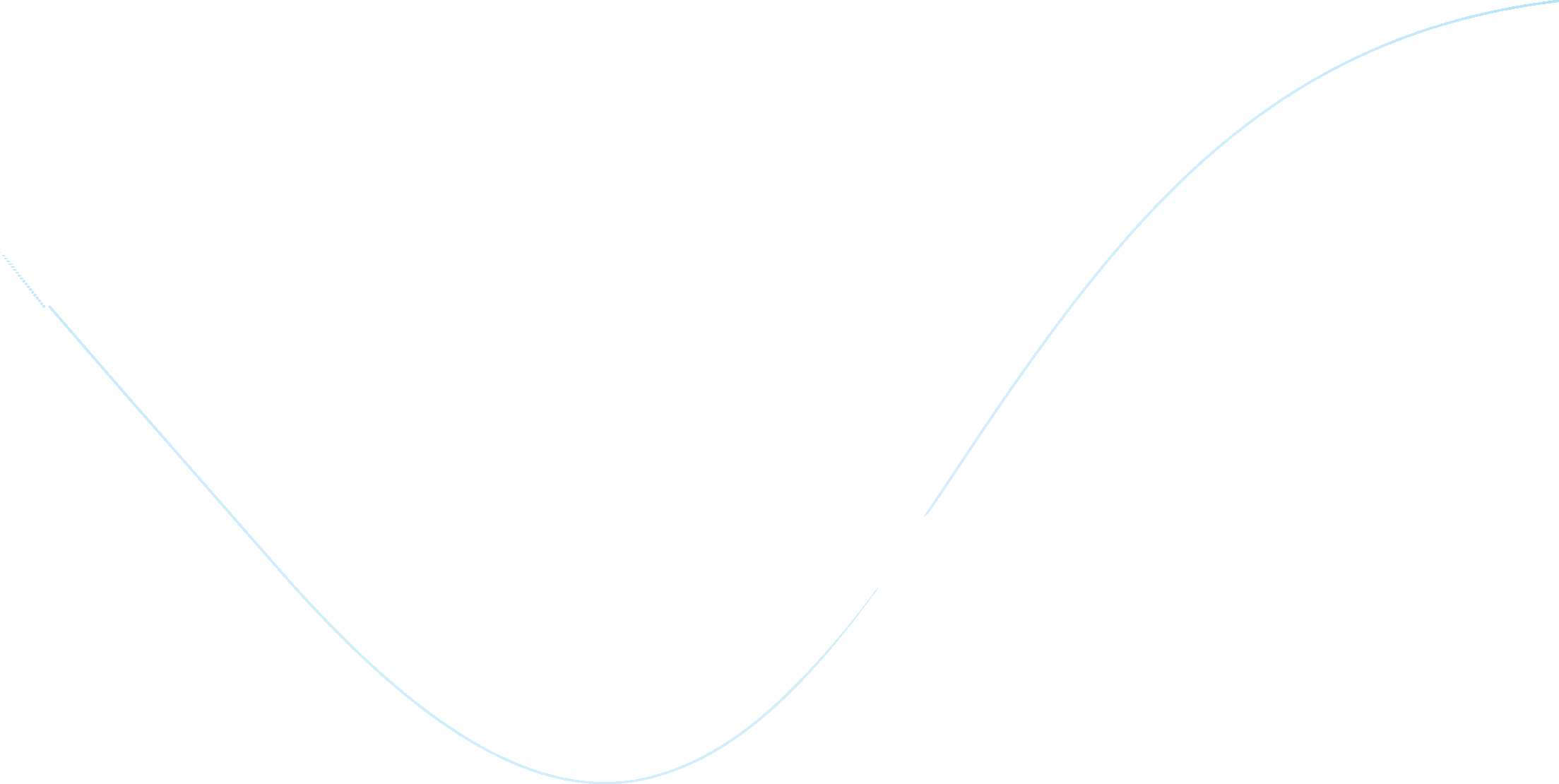 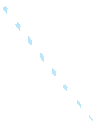 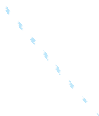 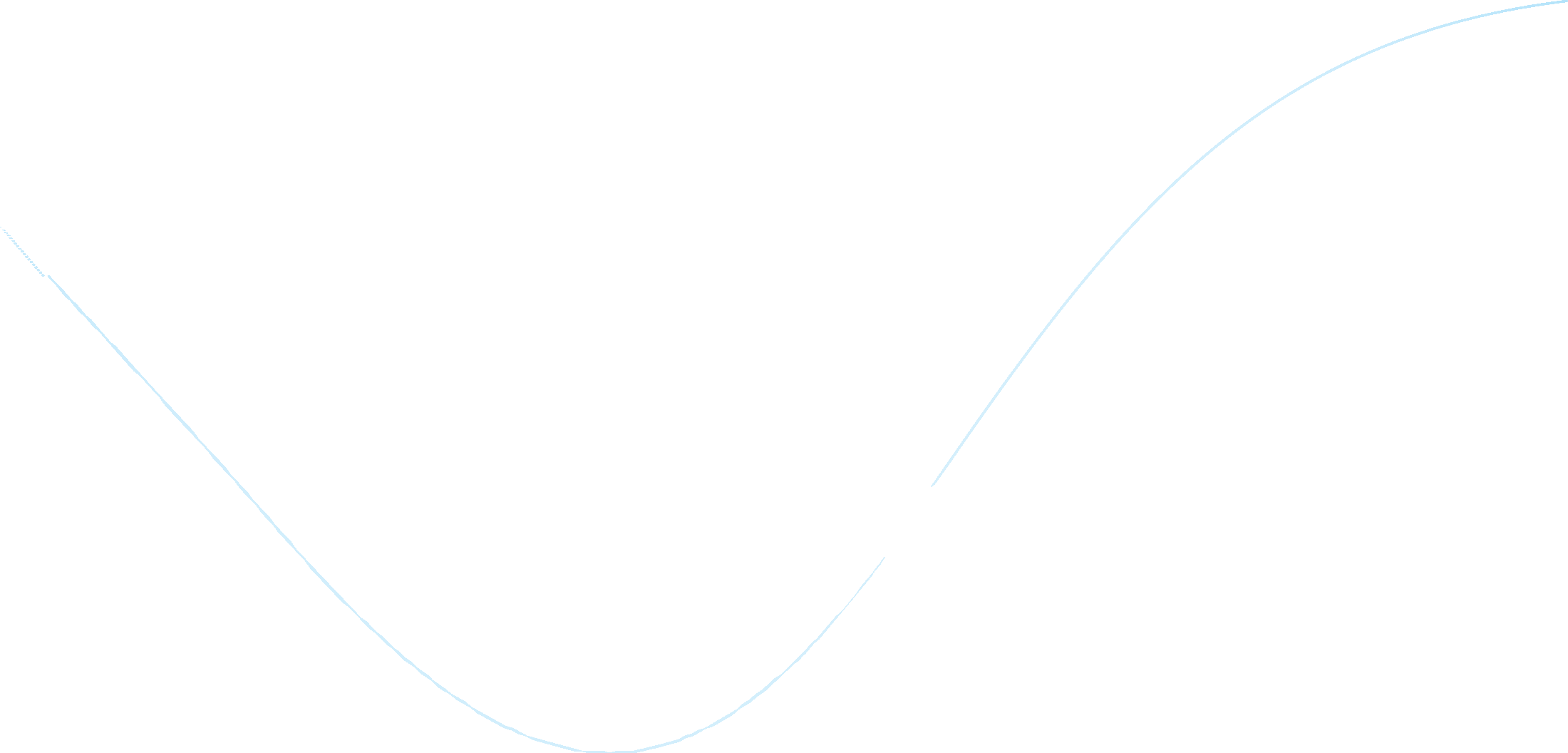 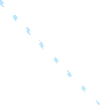 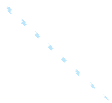 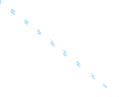 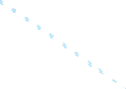 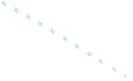 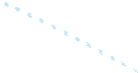 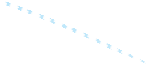 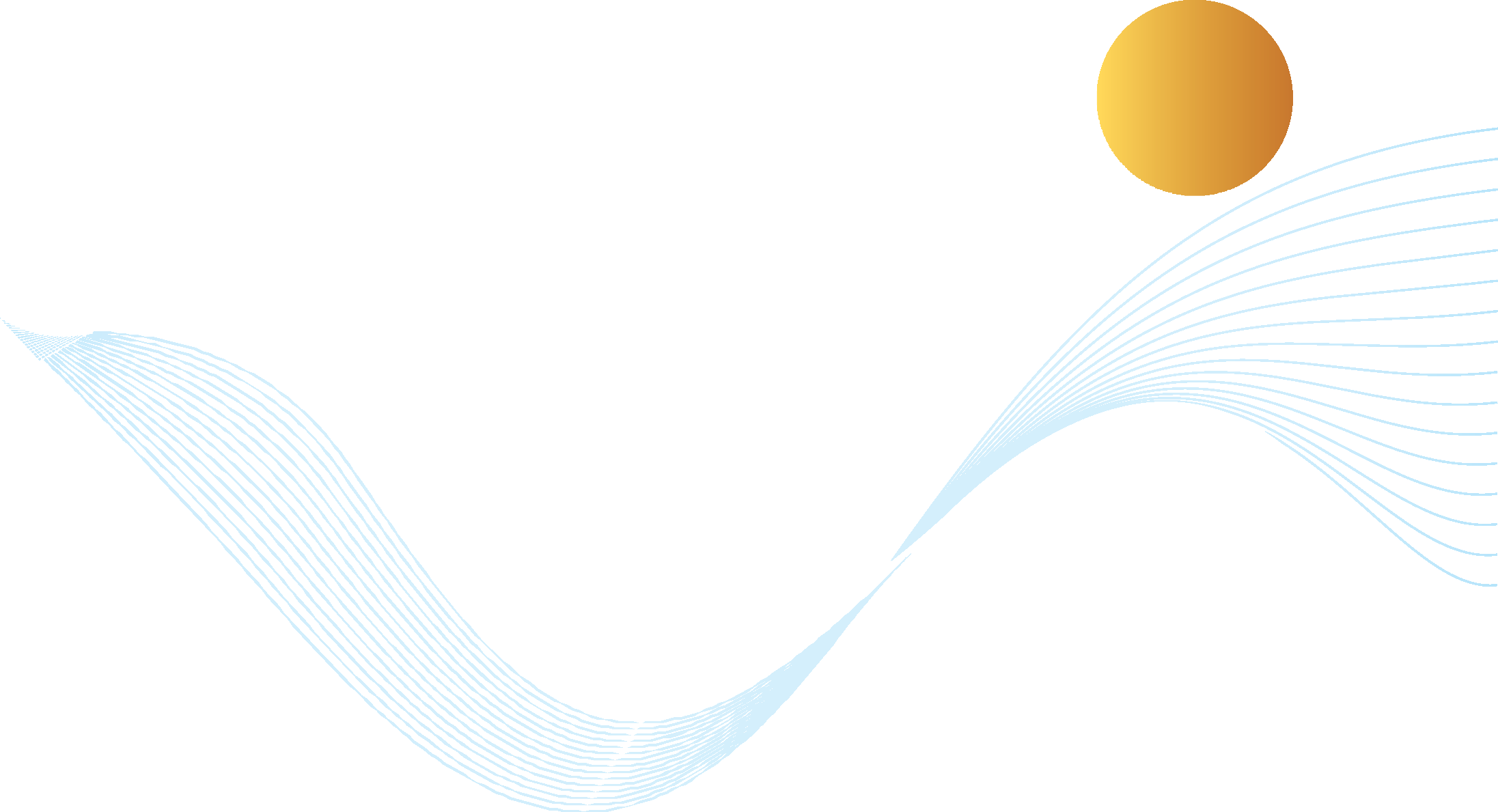 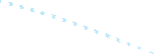 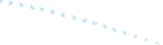 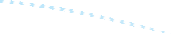 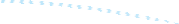 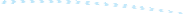 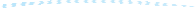 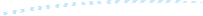 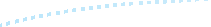 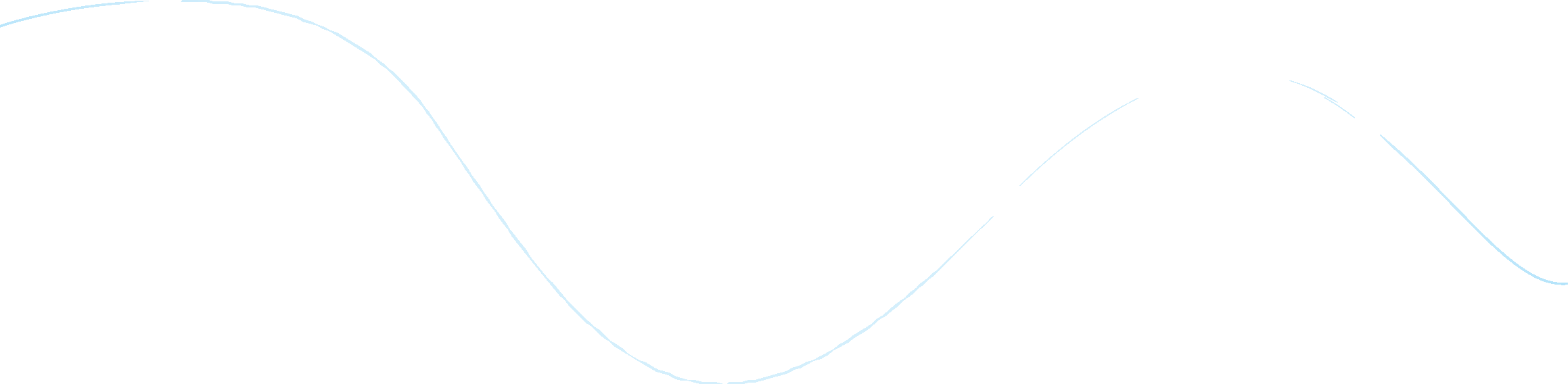 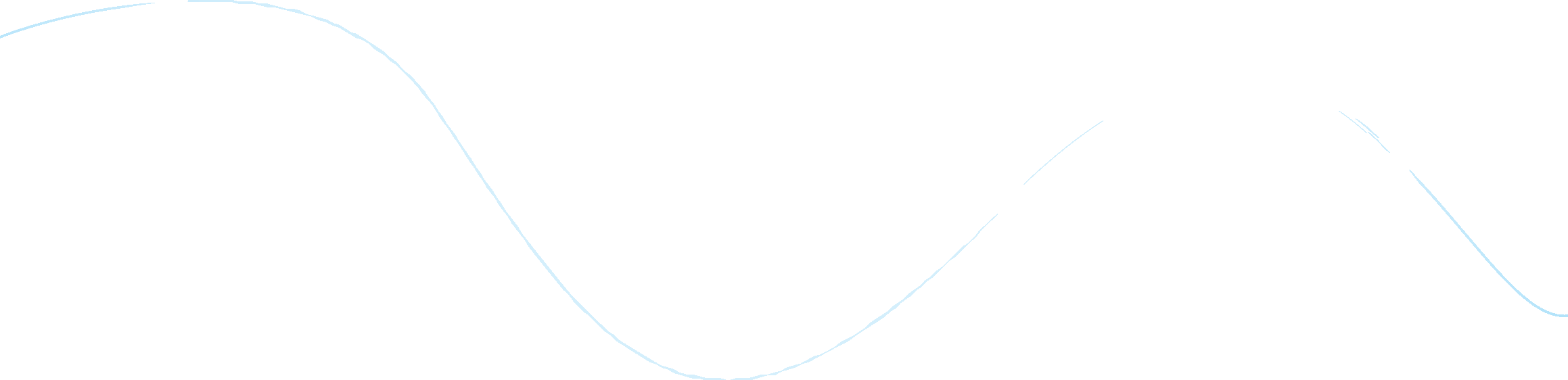 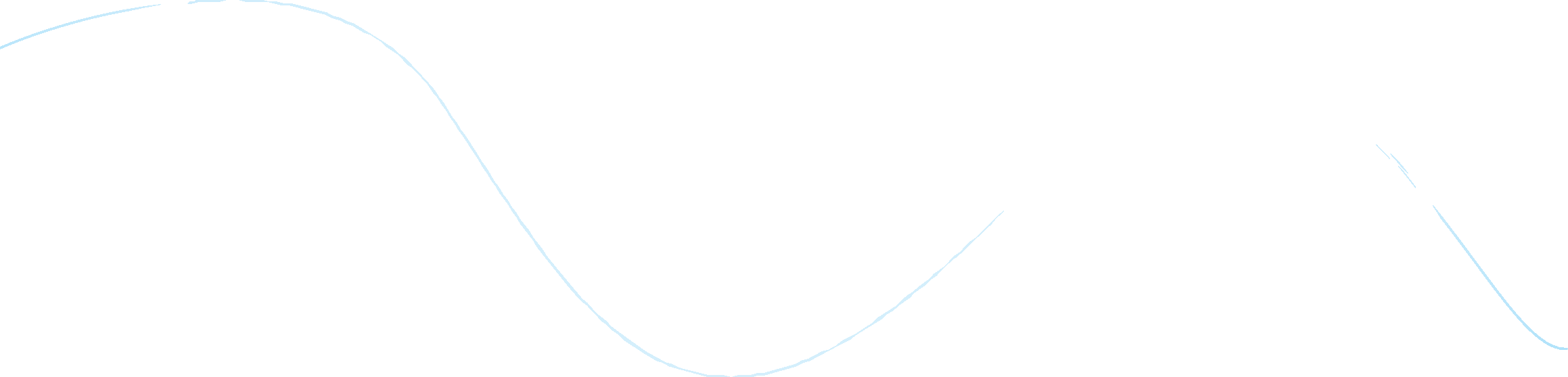 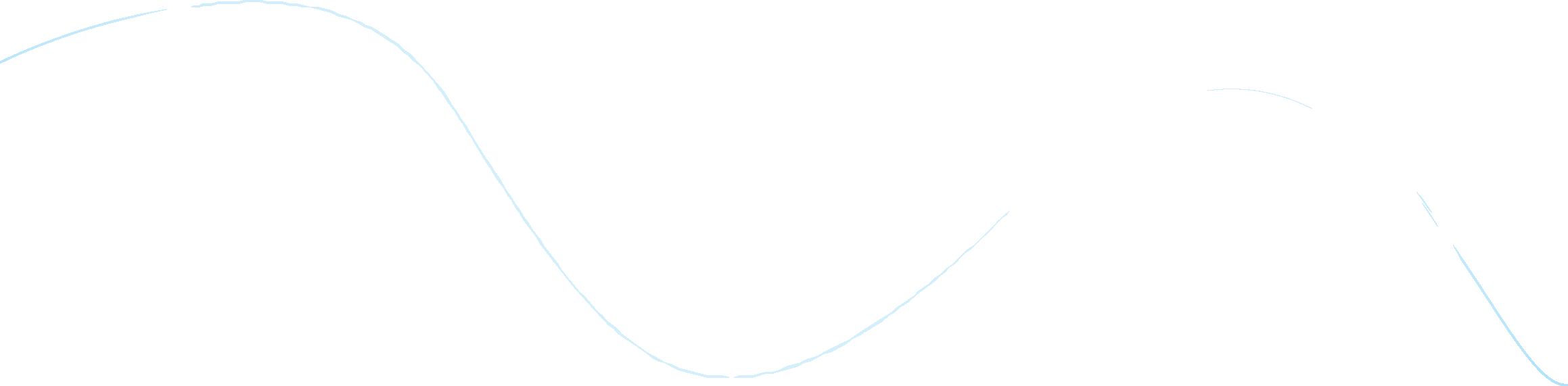 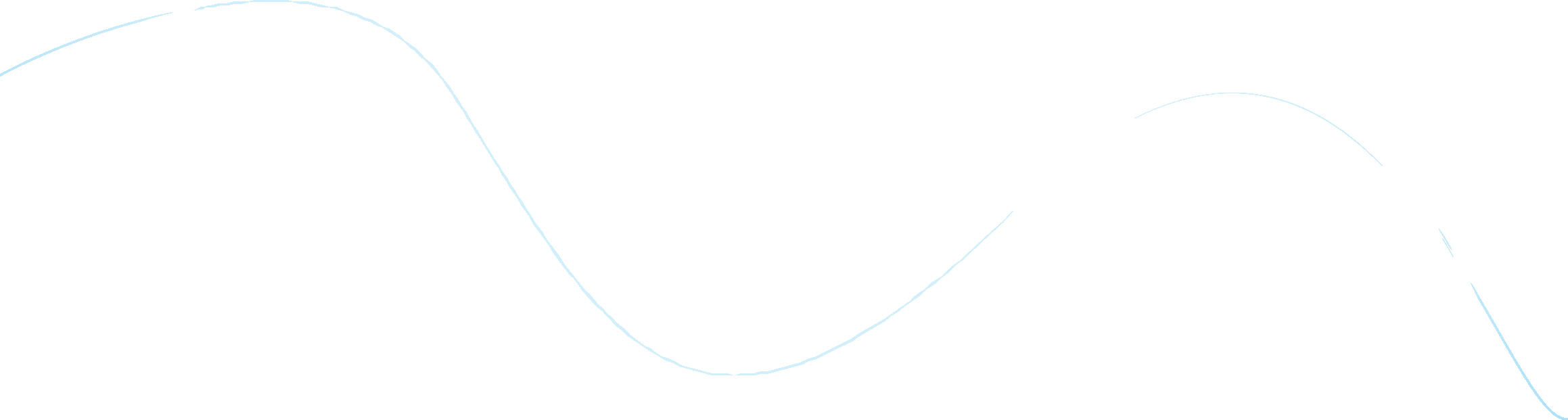 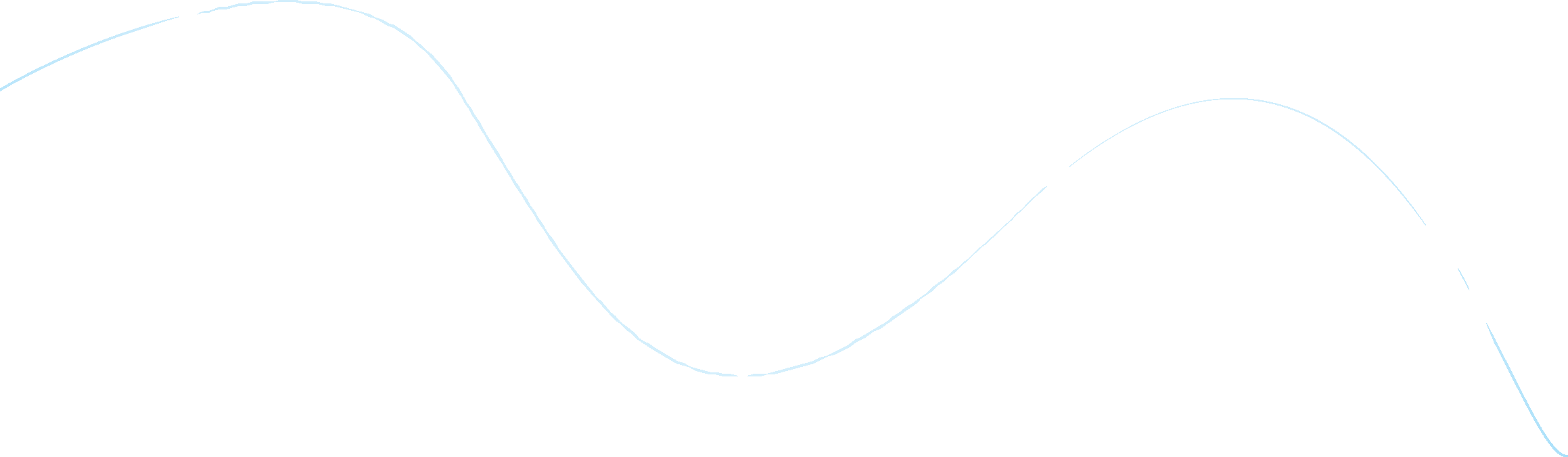 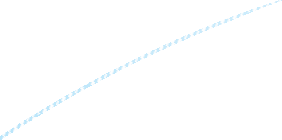 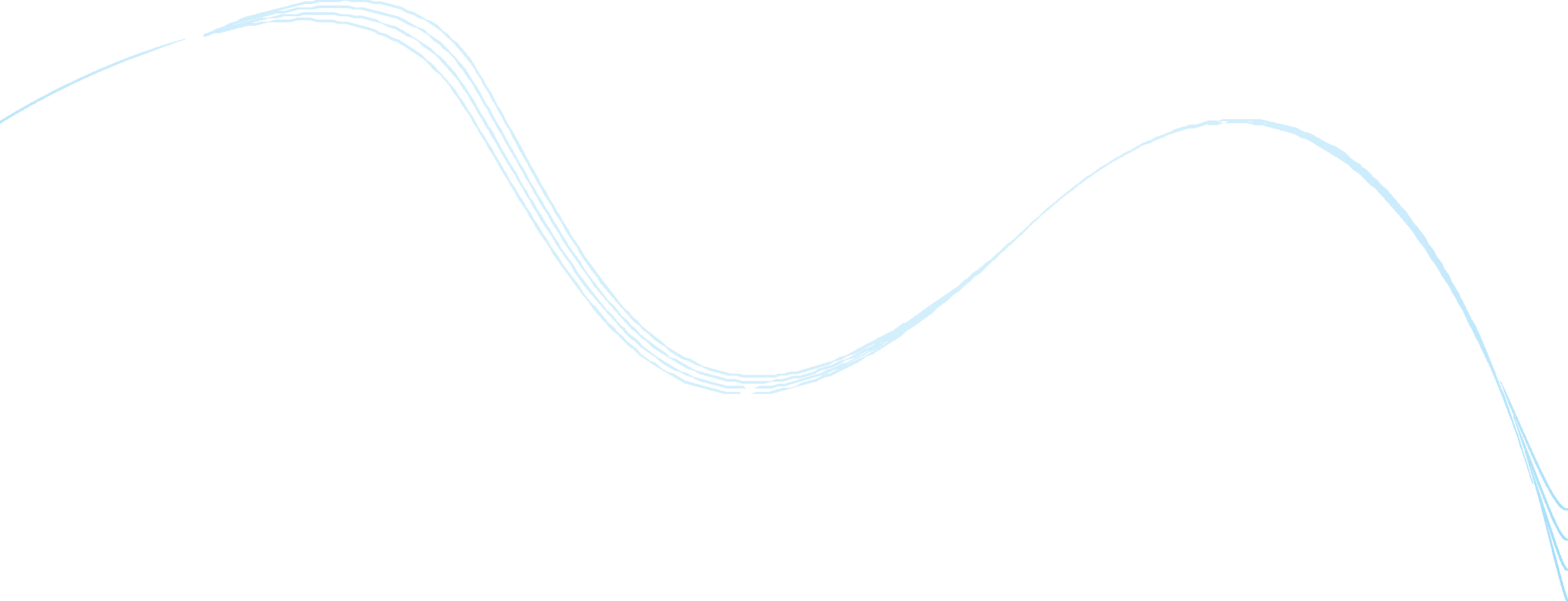 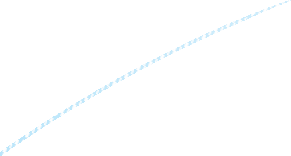 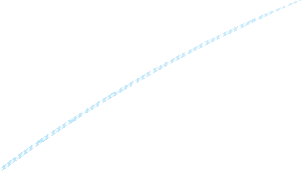 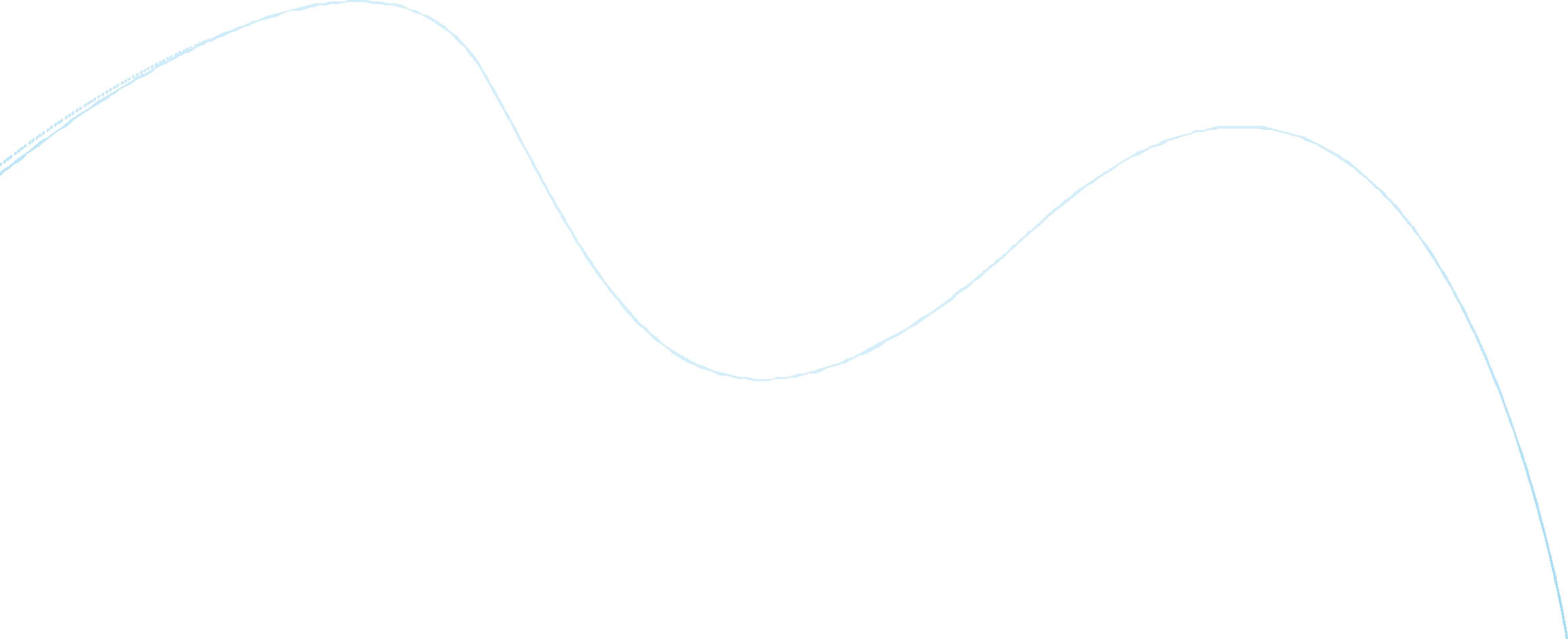 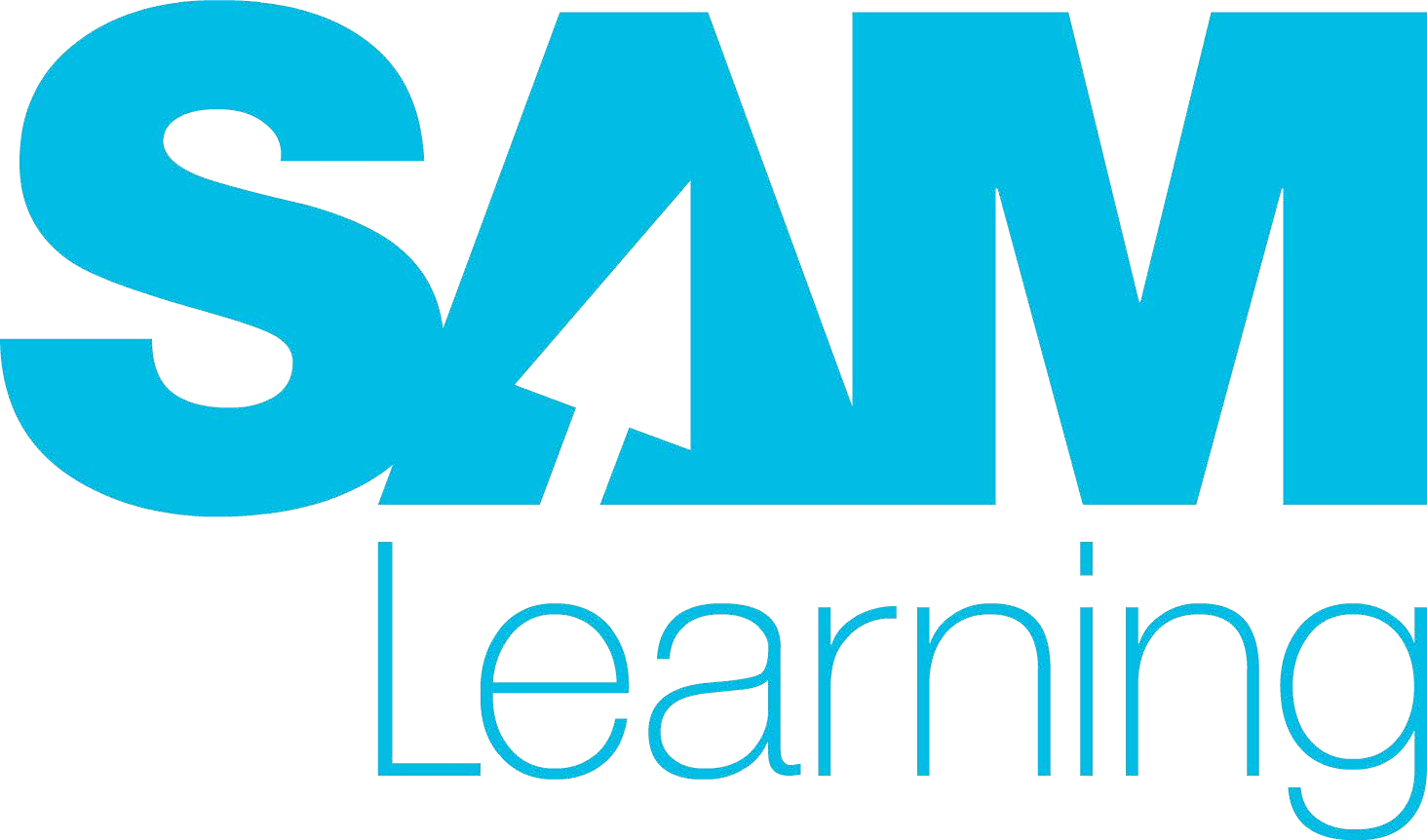 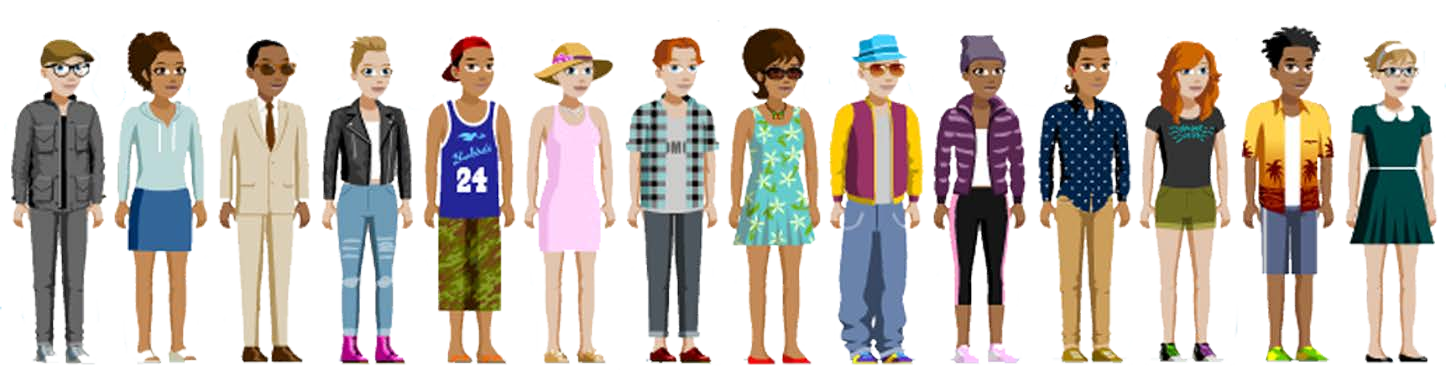 THIS CERTIFICATE IS PRESENTED TOfor completing 2 task hours on SAM Learning